* Não é assegurada a concessão de bolsas de estudo aos candidatos selecionados. As bolsas de estudo dependerão da disponibilidade por parte de órgãos de fomento.** Marcar ‘SIM’ em somente uma das opções. ATENÇÃOConforme previsto no edital:A segunda fase do processo de seleção que envolve a análise e arguição sobre a proposta de trabalho e do curriculum vitae será realizada por chamada de vídeo.”Os candidatos pré-selecionados na primeira fase deverão obrigatoriamente acessar o link da sala virtual em data e horário estabelecidos pela Comissão Avaliadora, conforme comunicado a ser enviado ao candidato por correio eletrônico e/ou WhatsApp.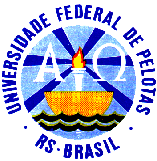 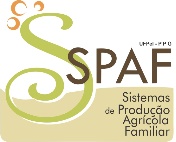 UNIVERSIDADE FEDERAL DE PELOTASPRÓ-REITORIA DE PESQUISA E PÓS-GRADUAÇÃODEPARTAMENTO DE PÓS-GRADUAÇÃO1AREQUERIMENTO DE INSCRIÇÃO – Seleção aluno regular ingresso em 2023/2Curso do PPGSPAFÀrea de Atuação e Orientador (Vide Quadro 1 no edital) Mestrado            DoutoradoIDENTIFICAÇÃO DO CANDIDATONOME COMPLETO:NOME COMPLETO:NOME COMPLETO:NOME COMPLETO:NOME COMPLETO:NOME COMPLETO:NOME COMPLETO:NOME COMPLETO:NOME COMPLETO:NOME COMPLETO:NOME COMPLETO:NOME COMPLETO:NOME COMPLETO:NOME COMPLETO:NOME COMPLETO:NOME COMPLETO:NOME COMPLETO:CPF:CPF:IDENTIDADE:IDENTIDADE:IDENTIDADE:ÓRGÃO EMISSOR:ÓRGÃO EMISSOR:ÓRGÃO EMISSOR:ÓRGÃO EMISSOR:ÓRGÃO EMISSOR:UF:UF:DATA DE EMISSÃODATA DE EMISSÃODATA DE EMISSÃODATA DE NASCIMENTO:DATA DE NASCIMENTO:DATA DE NASCIMENTO:NACIONALIDADENACIONALIDADENACIONALIDADENACIONALIDADEVISTO PREMANENTEVISTO PREMANENTEVISTO PREMANENTEVISTO PREMANENTEVISTO PREMANENTEVISTO PREMANENTESEXOSEXO SIM	 NÃO SIM	 NÃO SIM	 NÃO SIM	 NÃO SIM	 NÃO SIM	 NÃO M 	 F M 	 FDOCUMENTO MILITAR (Nº SÉRIE)DOCUMENTO MILITAR (Nº SÉRIE)DOCUMENTO MILITAR (Nº SÉRIE)DOCUMENTO MILITAR (Nº SÉRIE)DOCUMENTO MILITAR (Nº SÉRIE)DOCUMENTO MILITAR (Nº SÉRIE)PASSAPORTEPASSAPORTEPASSAPORTEPASSAPORTEPASSAPORTEPASSAPORTEPASSAPORTEPASSAPORTEPASSAPORTEFOTOFOTOTÍTULO ELEITORALTÍTULO ELEITORALTÍTULO ELEITORALTÍTULO ELEITORALZONAZONAZONAZONAMUNICÍPIO/ESTADOMUNICÍPIO/ESTADOMUNICÍPIO/ESTADOMUNICÍPIO/ESTADOMUNICÍPIO/ESTADOMUNICÍPIO/ESTADOMUNICÍPIO/ESTADOENDEREÇO RESIDENCIAL:ENDEREÇO RESIDENCIAL:ENDEREÇO RESIDENCIAL:ENDEREÇO RESIDENCIAL:ENDEREÇO RESIDENCIAL:ENDEREÇO RESIDENCIAL:ENDEREÇO RESIDENCIAL:ENDEREÇO RESIDENCIAL:ENDEREÇO RESIDENCIAL:ENDEREÇO RESIDENCIAL:ENDEREÇO RESIDENCIAL:ENDEREÇO RESIDENCIAL:ENDEREÇO RESIDENCIAL:ENDEREÇO RESIDENCIAL:ENDEREÇO RESIDENCIAL:CEP:CIDADE:CIDADE:CIDADE:CIDADE:CIDADE:CIDADE:CIDADE:CIDADE:UF:UF:PAÍSPAÍSPAÍSDDD:DDD:TEL:E-mail:E-mail:E-mail:E-mail:E-mail:E-mail:E-mail:E-mail:E-mail:E-mail:E-mail:E-mail:E-mail:E-mail:E-mail:E-mail:E-mail:FORMAÇÃO ACADÊMICAGRADUAÇÃONOME DO CURSO:ANO DE CONCLUSÃO:INSTITUIÇÃO:INSTITUIÇÃO:INSTITUIÇÃO:PAÍS:CIDADE:UF:PÓS-GRADUAÇÃONOME DO CURSO:NÍVEL:ANO DE CONCLUSÃO:INSTITUIÇÃO:INSTITUIÇÃO:INSTITUIÇÃO:PAÍS:CIDADE:UFNOME DO CURSO:NÍVEL:ANO DE CONCLUSÃO:INSTITUIÇÃO:INSTITUIÇÃO:INSTITUIÇÃO:PAÍS:CIDADE:UFATUAÇÃO PROFISSIONAL E LOCAL DE TRABALHOInstituiçãoPeríodoPeríodoTipo de atividade (docência, pesquisa, extensão, promoção e atividade particular)Indique cronologicamente, começando pela mais recente, suas últimas atividades profissionais remuneradas.InstituiçãoDesdeAtéTipo de atividade (docência, pesquisa, extensão, promoção e atividade particular)Indique cronologicamente, começando pela mais recente, suas últimas atividades profissionais remuneradas.BOLSA DE ESTUDO*BOLSA DE ESTUDO*BOLSA DE ESTUDO*Possui bolsa de estudo? Sim NãoPretende solicitar bolsa de estudo ao Curso? Sim NãoMANTÉM VÍNCULO  DE  EMPREGO? Sim NãoDAS VAGAS**DAS VAGAS**DAS VAGAS**Participará no processo seletivo nas vagas de ampla concorrência? Sim NãoParticipará do processo seletivo nas vagas de acesso afirmativo? Sim NãoParticipará no processo seletivo nas vagas para servidores da UFPel? Sim Não